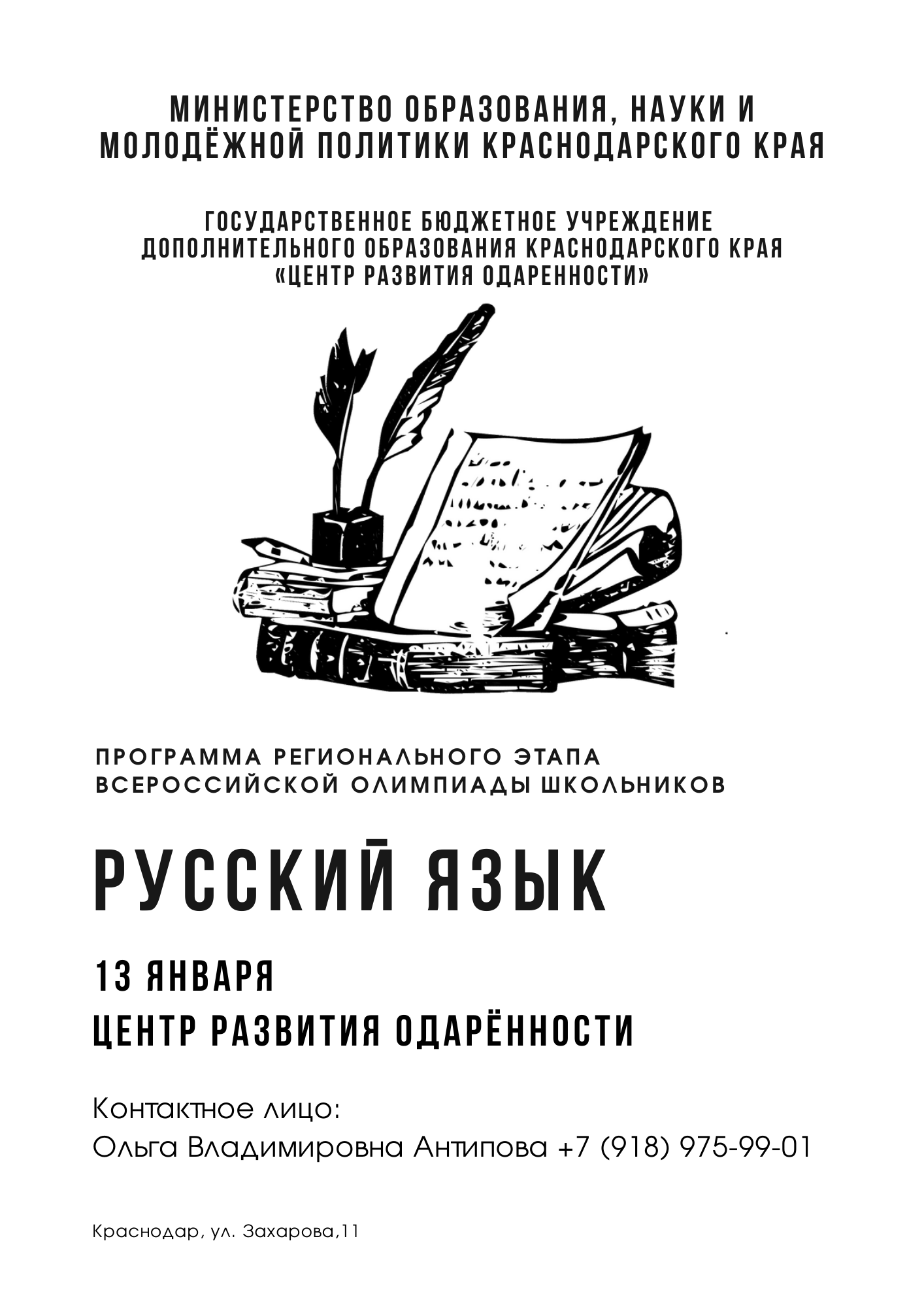 Программа регионального этапа ВСОШПрограмма регионального этапа ВСОШ12 января12 января15.00Заезд (гостиница «ПЛАТАН», ул. ПОСТОВАЯ, 41)17.00Совещание руководителей команд (холл гостиницы «ПЛАТАН», ул. ПОСТОВАЯ, 41)18.00Ужин (гостиница «ПЛАТАН», ул. ПОСТОВАЯ, 41)19.00Время для самоподготовки22.00отбой13 января13 января7.00Завтрак (гостиница «ПЛАТАН», ул. ПОСТОВАЯ, 41)8.00Отъезд на олимпиаду8.40Инструктаж для участников,  заполнение шифровальных карточек («Центр развития одарённости»,  ул. Захарова, 11)9.00 - 13.00Олимпиада (ПИСЬМЕНный тур) («Центр развития одарённости»,  ул. Захарова, 11)14.00Обед (гостиница «ПЛАТАН», ул. ПОСТОВАЯ, 41)15.00ОтъездОзнакомиться с проверенной работой, критериями оцениванияи подать заявление на апелляцию,вы сможете в своем личном кабинете.olimp.cdodd.ruОзнакомиться с проверенной работой, критериями оцениванияи подать заявление на апелляцию,вы сможете в своем личном кабинете.olimp.cdodd.ruГрафик проведения данных процедур вы сможете посмотреть также в личном кабинете.График проведения данных процедур вы сможете посмотреть также в личном кабинете.